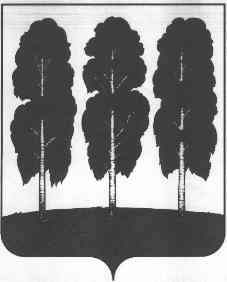 ГЛАВА БЕРЕЗОВСКОГО РАЙОНА ХАНТЫ-МАНСИЙСКОГО АВТОНОМНОГО ОКРУГА – ЮГРЫ ПОСТАНОВЛЕНИЕот  23.08.2019                             	                                                                          № 37пгт. БерезовоО назначении общественных обсуждений по проекту решения Думы Березовского района «О внесении изменения в приложение к решению Думы Березовского района от                 17.12.2009  № 535  «О генеральном плане сельского поселения Саранпауль» В соответствии со статьями 23, 24, 28 Градостроительного кодекса Российской Федерации, Федеральным законом от 06.10.2003 N 131-ФЗ «Об общих принципах организации местного самоуправления в Российской Федерации», уставом муниципального образования Березовский район, руководствуясь решением Думы Березовского района от 07.06.2018 N 285  «О порядке организации и проведения общественных обсуждений или публичных слушаний по проектам в области градостроительной деятельности в Березовском районе», на основании  протокола  заседания комиссии по землепользованию и застройке администрации Березовского района от 19.08.2019 № 17:1. Назначить  общественные обсуждения по проекту решения Думы Березовского района  «О внесении изменения в приложение к решению Думы Березовского района от  17.12.2009  № 535  «О генеральном плане сельского поселения Саранпауль» согласно приложению 1 к настоящему постановлению.2. Уполномоченный орган на проведение общественных обсуждений – постоянно действующая комиссия по землепользованию и застройке администрации Березовского района.3. Срок проведения общественных обсуждений с 28.08.2019 по 30.09.2019.4. Экспозицию проекта, подлежащего рассмотрению на общественных обсуждениях, провести с 28.08.2019 по 30.09.2019 в здании администрации сельского поселения Саранпауль по адресу: с. Саранпауль, ул. Советская д. 1.  5. Утвердить Порядок и сроки приема предложений по проекту решения Думы Березовского района  «О внесении изменения в приложение к решению Думы Березовского района от  17.12.2009  № 535  «О генеральном плане сельского поселения Саранпауль» согласно приложению 2 к настоящему постановлению.6. Опубликовать в газете «Жизнь Югры» оповещение о проведении общественных обсуждений  по указанному выше вопросу 28.08.2019. 7. Опубликовать в газете «Жизнь Югры» и разместить на официальном веб-сайте органов местного самоуправления Березовского района заключение о результатах общественных обсуждений 01.10.2019.8. Опубликовать настоящее постановление в газете «Жизнь Югры» и разместить на официальных веб-сайтах органов местного самоуправления Березовского района и сельского поселения Саранпауль.9. Настоящее постановление вступает в силу после его подписания.10. Контроль за исполнением настоящего постановления возложить на первого заместителя главы Березовского района  Билаша С.Ю.И.о. главы района                                                                                            С.Ю. БилашПриложение 1к постановлению главы Березовского районаот 23.08.2019 № 37ПроектДУМА БЕРЕЗОВСКОГО РАЙОНАХАНТЫ-МАНСИЙСКОГО АВТОНОМНОГО ОКРУГА – ЮГРЫ РЕШЕНИЕот    _______  2019 года                                                                                      № _____          пгт. БерезовоО внесении изменений в приложение к решению Думы Березовского района от 17.12.2009  № 535  «О генеральном плане сельского поселения Саранпауль»В соответствии со статьями 23, 24, 28 Градостроительного кодекса Российской Федерации, Федеральным законом от 06 октября 2003 года № 131-ФЗ «Об общих принципах организации местного самоуправления в Российской Федерации», руководствуясь уставом Березовского района, утвержденным решением Думы Березовского района от 15 апреля 2005 года № 338, соглашением от 28.12.2017 № 78/17 о передаче осуществления части полномочий органов местного самоуправления сельского поселения Саранпауль по решению вопросов местного значения органам местного самоуправления Березовского района на 2018-2020 годы,Дума района РЕШИЛА:1. Внести в приложение к решению Думы Березовского района от  17.12.2009  № 535 «О генеральном плане сельского поселения Саранпауль» следующие  изменения: 1.1. Пункт 2.7.2 дополнить абзацем седьмым следующего содержания:«- строительство защитных дамб для предотвращения затопления в с. Саранпауль, протяженностью 3 км., в д. Хурумпауль протяженностью 1 км.».1.2. Картографические материалы генерального плана сельского поселения Саранпауль дополнить схемой размещения объектов местного значения «защитные дамбы в населенных пунктах с. Саранпауль,  д. Хурумпауль» и картами границ зон затопления, подтопления населенных пунктов с. Саранпауль,  д. Хурумпауль согласно приложениям 1, 2 к настоящему решению соответственно.2. Опубликовать настоящее решение в газете «Жизнь Югры» и разместить на официальном веб-сайте органов местного самоуправления Березовского района.3. Настоящее решение вступает в силу после его официального опубликования.Председатель Думы Березовского района                                                                                В.П. Новицкий                              Глава Березовского района                                                                          В.И. ФоминПриложение 1 к решению Думы Березовского районаот ____  2019 года  № ___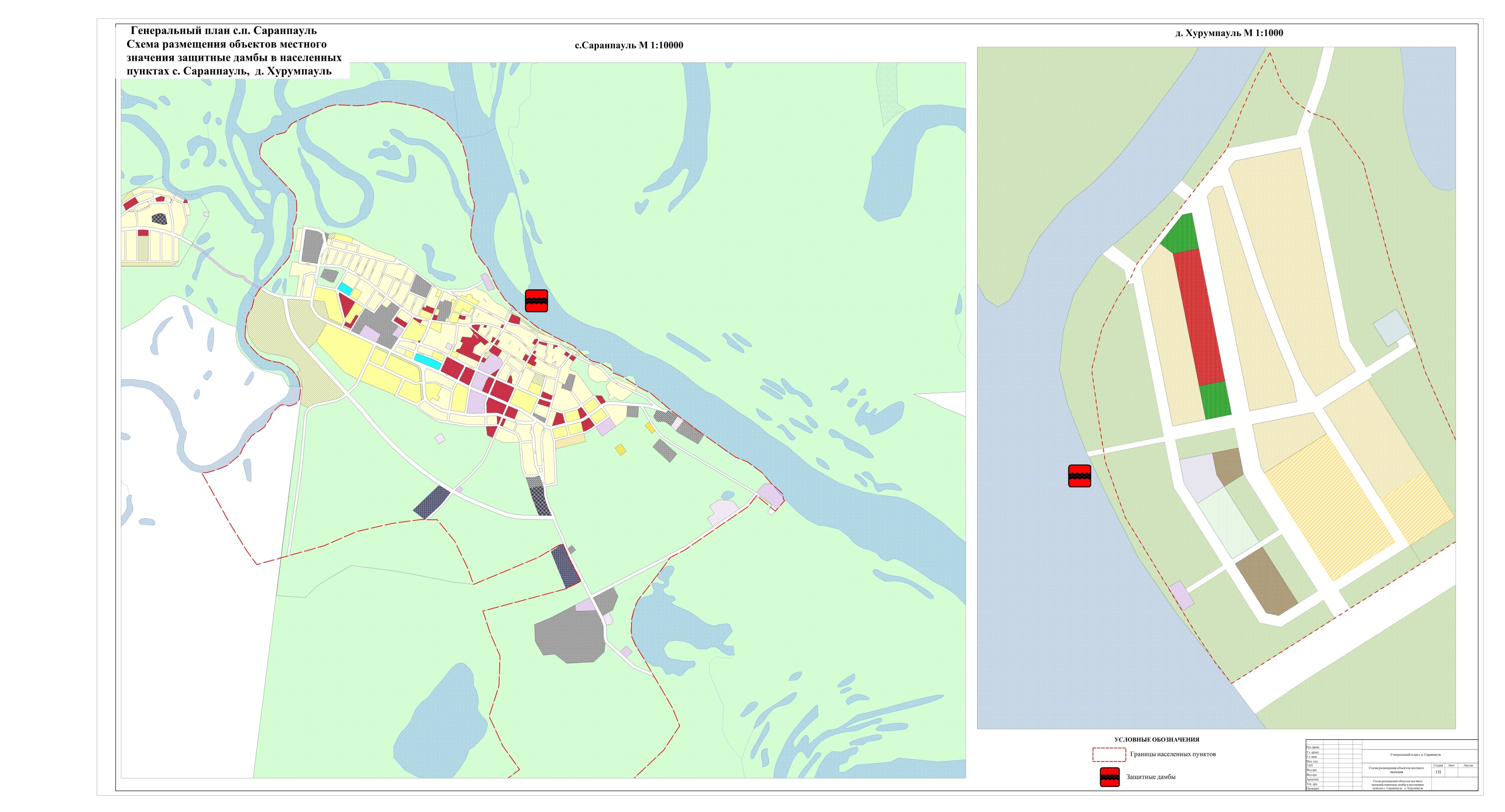 Приложение 2 к решению Думы Березовского районаот ____  2019 года  № ___                    Генеральный план с.п. Саранпауль                    Карта границ зон затопления с. Саранпауль, д. Хурумпауль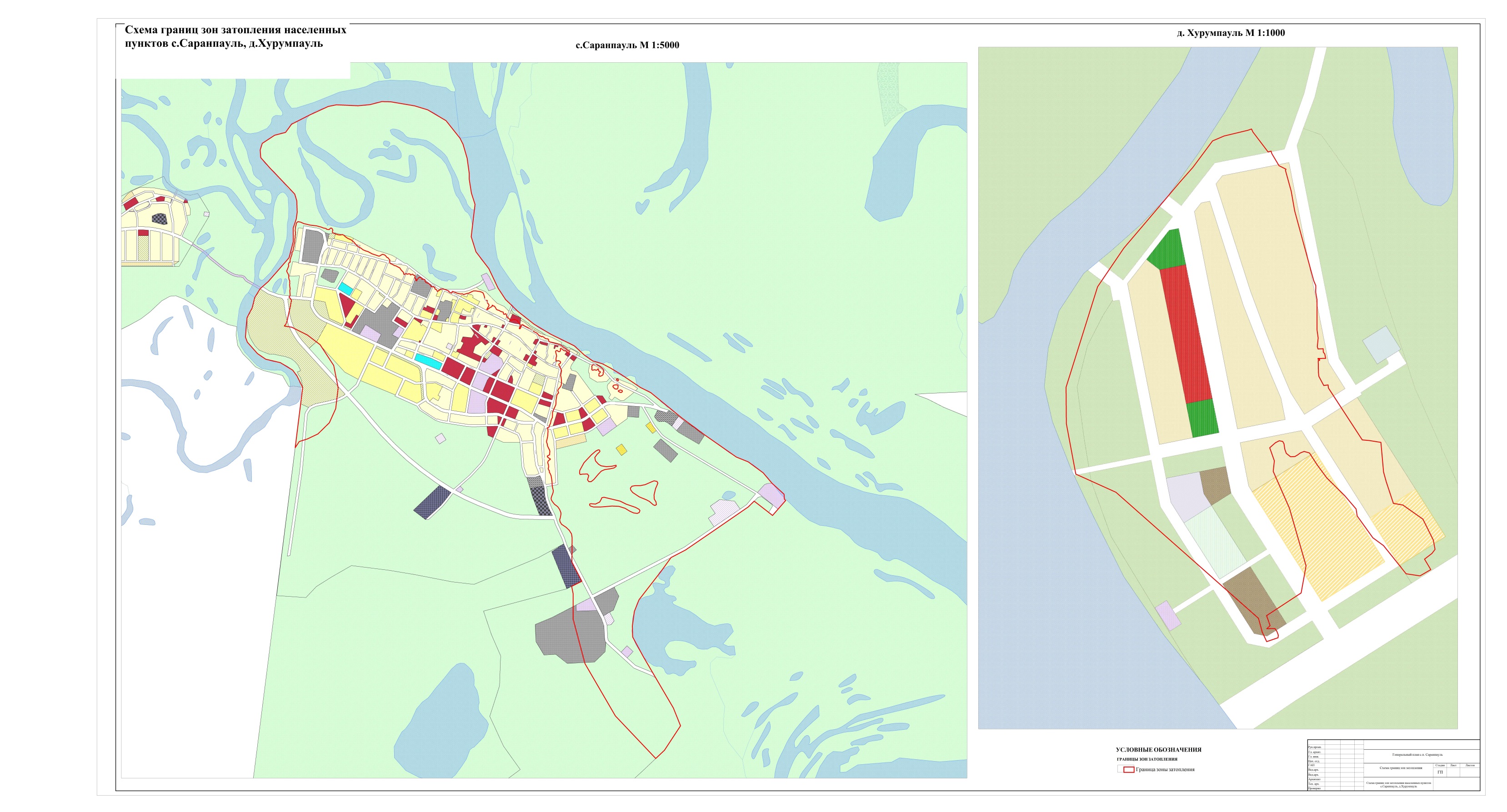        Генеральный план с.п. Саранпауль       Карта границ зон подтопления с. Саранпауль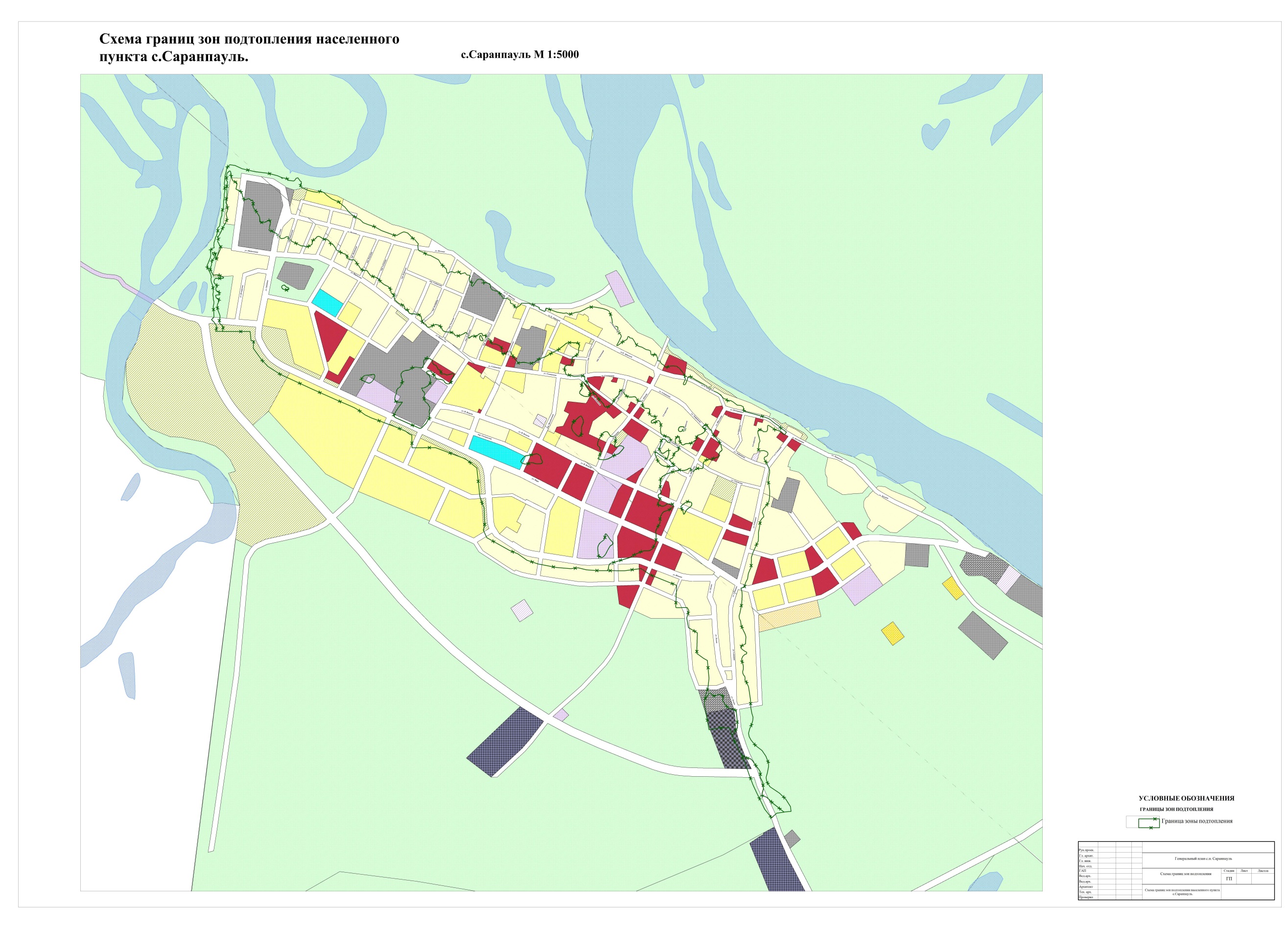 Приложение 2к постановлению главы Березовского районаот 23.08.2019 № 37Порядок и сроки приема предложений по проекту решения Думы Березовского района  «О внесении изменения в приложение к решению Думы Березовского района от 17.12.2009  № 535  «О генеральном плане сельского поселения Саранпауль»»Порядок организации и проведения общественных обсуждений в Березовском районе утвержден решением Думы Березовского района от 07.06.2018 N 285 «О порядке организации и проведения общественных обсуждений или публичных слушаний по проектам в области градостроительной деятельности в Березовском районе».Участниками общественных обсуждений по проекту решения Думы Березовского района  «О внесении изменения в приложение к решению Думы Березовского района от 17.12.2009  № 535  «О генеральном плане сельского поселения Саранпауль»  являются граждане, постоянно проживающие на территории, в отношении которой подготовлен данный проект, правообладатели находящихся в границах этой территории земельных участков и (или) расположенных на них объектов капитального строительства, а также правообладатели помещений, являющихся частью указанных объектов капитального строительства.Предложения и замечания по вышеуказанному проекту решения Думы принимаются комиссией по землепользованию и застройке администрации Березовского района по 30 сентября 2019 года со дня официального опубликования (обнародования) оповещения о проведении общественных обсуждений.Предложения и замечания по проекту решения Думы Березовского района  «О внесении изменения в приложение к решению Думы Березовского района от 17.12.2009  № 535  «О генеральном плане сельского поселения Саранпауль» направляются:- в письменной форме или в форме электронного документа в комиссию по землепользованию и застройке по адресу: 628140, Ханты-Мансийский автономный округ – Югра,   пгт. Березово   ул. Первомайская, 10, кабинет 115, или в электронном виде с указанием фамилии, имени, отчества (последнее – при наличии), даты рождения, адреса места жительства и контактного телефона жителя Березовского района, внесшего предложения по обсуждаемому проекту при подаче в электронном виде  участник обсуждений переходит по ссылке https://www.berezovo.ru/regulatory/public-hearing/- посредством записи в книге (журнале) учета посетителей экспозиции проекта, подлежащего рассмотрению на общественных обсуждениях.	Контактный телефон комиссии по землепользованию и застройке 8(34674)   2-13-88. Общественные обсуждения по проекту решения Думы Березовского района  «О внесении изменения в приложение к решению Думы Березовского района от 17.12.2009  № 535  «О генеральном плане сельского поселения Саранпауль» будут проходить c 28.08.2019 по 30.09.2019. Экспозиция проекта, подлежащего рассмотрению на общественных обсуждениях проводится с 28.08.2019 по 30.09.2019 в здании администрации сельского поселения Саранпауль по адресу: с. Саранпауль, ул. Советская д. 1.   По результатам общественных обсуждений в течение 5 дней после даты их проведения секретарь по проведению общественных обсуждений  готовит протокол общественных обсуждений, заключение по результатам общественных обсуждений.	Заключение о результатах общественных обсуждений подлежит опубликованию в порядке, установленном для официального опубликования муниципальных правовых актов, иной официальной информации, и размещается на официальном сайте органов местного самоуправления Березовского района.